ՀԱՅԱՍՏԱՆԻ ՀԱՆՐԱՊԵՏՈՒԹՅԱՆ ՀԱՇՎԵՔՆՆԻՉ ՊԱԼԱՏ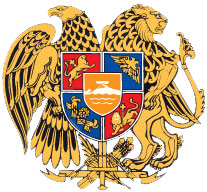 ԸՆԹԱՑԻԿ ԵԶՐԱԿԱՑՈՒԹՅՈՒՆՀԱՅԱՍՏԱՆԻ ՀԱՆՐԱՊԵՏՈՒԹՅԱՆ ԱՐՏԱԿԱՐԳ ԻՐԱՎԻՃԱԿՆԵՐԻ ՆԱԽԱՐԱՐՈՒԹՅԱՆ 2021 ԹՎԱԿԱՆԻ ՊԵՏԱԿԱՆ ԲՅՈՒՋԵԻ ԻՆՆ ԱՄԻՍՆԵՐԻ ԿԱՏԱՐՄԱՆ ՆԿԱՏՄԱՄԲ ՀԱՇՎԵՔՆՆՈՒԹՅԱՆ ԱՐԴՅՈՒՆՔՆԵՐԻ ՎԵՐԱԲԵՐՅԱԼ2022ԲովանդակությունՆերածական մաս                                                                                 3 - 4 էջերԱմփոփագիր                                                                                       4 - 7  էջերՀաշվեքննության օբյեկտի ֆինանսական ցուցանիշները                      7 – 13 էջերԱնհամապատասխանությունների վերաբերյալ գրառումներ                                                                   13 - 17 էջերԱրձանագրված այլ փաստեր                                                            17 - 21 էջերԱռաջարկություններ                                                                                    21 էջՆԵՐԱԾԱԿԱՆ ՄԱՍԱՄՓՈՓԱԳԻՐ	2021 թվականի ինն ամիսների համար ՀՀ արտակարգ իրավիճակների նախարարությանը պետական բյուջեի ծրագրերով նախատեսվել է հատկացնել 10,310,706.5 հազ. դրամ, ճշտված պլանը կազմել է 10,559,346.6  հազ. դրամ, ֆինանսավորվել է 9,285,319.2 հազ. դրամ: Ֆինանսավորումը կազմել է ճշտված պլանի 87.9 %-ը, դրամարկղային ծախսը կազմել է 9,003,844.9 հազ. դրամ կամ ճշտված պլանի 85.3 %-ը:	ՀՀ արտակարգ իրավիճակների նախարարության կողմից իրականացվող տասնվեց միջոցառումներից հինգ միջոցառումների համար արդյունքի չափորոշիչներ սահմանված չեն: Ըստ հաշվետվության, մնացած տասնմեկ միջոցառումներով սահմանված արդյունքի չափորոշիչների ցուցանիշները հիմնականում գերակատարվել են:	ՀՀ կառավարության 3.06.2021թ. թիվ 923-Ն որոշումով «Տեխնիկական անվտանգության կանոնակարգում» ծրագրի շրջանակում «Նաիրիտ գործարան» ՓԲԸ-ի անվտանգության ապահովում» միջոցառման իրականացման համար ՀՀ արտակարգ իրավիճակների նախարարությանը ՀՀ կառավարության պահուստային ֆոնդից հատկացվել է 285,953.6 հազ. դրամ: ՀՀ արտակարգ իրավիճակների նախարարությունը «Նաիրիտ գործարանե» ՓԲԸ հետ կնքել է 14.06.2021թ. թիվ ՀՄԱԾՁԲ-ԱԻՆ-21/11 պայմանագիր՝ 285,953.6 հազ. դրամ արժեքով: Պայմանագրի տեխնիկական բնութագրով նախատեսվել է, որ կատարողը մատուցելու է «Նաիրիտ գործարան» ՓԲԸ-ի տեխնոլոգիական համակարգերում, տարողություններում և սարքավորումներում առկա քիմիական նյութերի և սարքավորումների անվտանգ պահպանության ծառայություններ: 	Համաձայն «Նաիրիտ գործարան» ՓԲԸ կողմից ՀՀ արտակարգ իրավիճակների նախարարությանը ներկայացված տեղեկանքի, պայմանագրով նախատեսված գումարի հաշվին 2021 թվականի մայիսի 31-ի դրությամբ ենթակա են վճարման ընկերության կողմից կատարված անհետաձգելի ծախսերը՝ 285,953.6 հազ. դրամ, որից աշխատավարձ և դրան հավասարեցված պարտադիր վճարներ՝ 231,252.4 հազ. դրամ, անհետաձգելի հրատապ և այլ ծախսեր՝ 30,000.0 հազ. դրամ, էլեկտրոէներգիայի և ջրի ծախսեր՝ 21,536.2 հազ. դրամ և այլ վճարներ՝ 3,165.0 հազ. դրամ: 	Հաշվեքննությամբ պարզվել է նաև, որ 2021 թվականի օգոստոս ամսին                         ՀՀ արտակարգ իրավիճակների նախարարությունը, հիմք ընդունելով ներկայացված հարկային հաշիվը, փոխանցել է ընկերությանը ևս 24,701.2 հազ. դրամ: Հաշվի առնելով, որ «Նաիրիտ գործարան» ՓԲԸ աշխատողների 2021 թվականի մայիսի 31-ի դրությամբ հաշվարկված աշխատավարձերը և դրան հավասարեցված պարտադիր վճարները՝ 231,252.4 հազ. դրամը, ամբողջությամբ փոխանցվել էր ընկերությանը առաջին կիսամյակում, օգոստոս ամսին երկրորդ փոխանցումը պետք է ուղղվեր կատարված անհետաձգելի հրատապ և այլ ծախսերի փոխհատուցմանը: Սակայն, այդ ծախսերի կատարումը հիմնավորող փաստաթղթերը ՀՀ արտակարգ իրավիճակների նախարարություն չեն ներկայացվել: Փաստորեն, կատարված ծախսերը հավաստող փաստաթղթերի բացակայում են և չի հիմնավորվում ՀՀ արտակարգ իրավիճակների նախարարության կողմից «Նաիրիտ գործարան» ՓԲԸ-ին 24,701.2 հազ. դրամ գումարի փոխանցումը:	ՀՀ արտակարգ իրավիճակների նախարարությունը 2020 թվականի ռազմական գործողություններին մասնակցած անձանց և հանրության հոգեբանական վերականգնման ծառայության ձեռքբերման նպատակով «Սեդա Ղազարյանի անվան հոգեկան առողջության» հիմնադրամի հետ կնքել է 01.04.2021թ. թիվ ՀԲՄԾՁԲ-ԱԻՆ-21/31 պայմանագիր՝ 100,000.0 հազ. դրամ արժեքով: Պայմանագրի տեխնիկական բնութագրով սահմանվել է մեկ անձի համար ծառայության յուրաքանչյուր տեսակի արժեքը:	2021 թվականի ինն ամիսների ընթացքում պայմանագրի շրջանակում մատուցվել են 16,973.4 հազ. դրամի ծառայություններ, որի դիմաց ՀՀ արտակարգ իրավիճակների նախարարությունը կատարել է վճարում: Հաշվեքննությամբ պարզվել է, որ 2021 թվականի օգոստոսի 12-ի թիվ 1 արձանագրությամբ «հոդեբանական թեժ գծի ծառայություն» տողով քանակական ցուցանիշ ներկայացվել է «2», իսկ վճարման ենթակա գումար՝ 2,666.7 հազ. դրամ, որը ամբողջությամբ վճարվել է ՀՀ արտակարգ իրավիճակների նախարարության կողմից: Փաստորեն, հոգեբանական թեժ գծի երկու ծառայության համար պայմանագրով 400 դրամ կազմող արժեքի փոխարեն վճարվել է քանակով 13333.5 հոգեբանական թեժ գծի ծառայության արժեք, կամ 2,666.3 հազ. դրամով ավելի գումար: Բացի այդ, ծառայությունների մնացած տեսակների համար թիվ 1 հանձնման ընդունման արձանագրությամբ կատարման փաստացի ժամկետ է ներկայացվել 2021 թվականի հունիս և հուլիս ամիսները, իսկ 24.08.2021թ. թիվ 2 հանձնման ընդունման արձանագրությամբ՝ 2021 թվականի հունիսից մինչև օգոստոսը ներառյալ ամիսները: Մասնավորապես, «անհատական հոգեբանական աջակցություն և հոգեթերապիա» տողով թիվ 1 հանձնման ընդունման արձանագրությամբ հունիս և հուլիս ամիսների համար ներկայացվել է մատուցված 119 ծառայություն, որի դիմաց վճարվել է 1,190.0 հազ. դրամ, իսկ թիվ 2 հանձնման ընդունման արձանագրությամբ՝ հունիսից մինչև օգոստոսը ներառյալ ամիսների համար ներկայացվել է մատուցված 973 ծառայություն, որի դիմաց վճարվել է 9,730.0 հազ. դրամ: Հետևաբար, ըստ հանձնման ընդունման արձանագրությունների, մատուցված ծառայությունների մասով հունիս և հուլիս ամիսների համար կատարվել է կրկնակի վճարում՝ 1,190.0 հազ. դրամ:	ՀՀ արտակարգ իրավիճակների նախարարությունը հրշեջ փողրակների գնման համար կնքել է պայմանագիր «Էքսպրես Շին» ՍՊԸ հետ՝ 9,390.0 հազ. դրամ արժեքով: Պայմանագրի գնման ժամանակացույցով  ապրանքի մատակարարման ժամկետ է սահմանվել 2021 թվականի 2-րդ եռամսյակը: Հաշվեքննությամբ պարզվել է, որ ընկերությունը հրշեջ փողրակները մատակարարել է 2021 թվականի հուլիսի 19-ին՝ տասնմեկ աշխատանքային օր ուշացումով: Հետևաբար, ենթակա է հաշվարկել և մատակարար կազմակերպությունից գանձել ուշացված օրերի համար տույժ:ՀԱՇՎԵՔՆՆՈՒԹՅԱՆ ՕԲՅԵԿՏԻ ՖԻՆԱՆՍԱԿԱՆ ՑՈՒՑԱՆԻՇՆԵՐԸ	2021 թվականի ինն ամիսների համար ՀՀ արտակարգ իրավիճակների նախարարությանը պետական բյուջեի ծրագրերով նախատեսվել է հատկացնել 10,310,706.5 հազ. դրամ, ճշտված պլանը կազմել է 10,559,346.6  հազ. դրամ, ֆինանսավորվել է 9,285,319.2 հազ. դրամ (աղյուսակ 1):Աղյուսակ 1ՀՀ արտակարգ իրավիճակների նախարարության 2021 թվականի ինն ամիսների ֆինանսավորումը պետական բյուջեիցհազ. դրամ	ՀՀ արտակարգ իրավիճակների նախարարության 2021 թվականի ինն ամիսների ծախսերի ֆինանսավորումը կազմել է ճշտված պլանի 87.9 %-ը, դրամարկղային ծախսը կազմել է 9,003,844.9 հազ. դրամ կամ ճշտված պլանի 85.3 %-ը:	ՀՀ 2021 թվականի պետական բյուջեով նախատեսվել է, որ                              ՀՀ արտակարգ իրավիճակների նախարարությունը պետք է իրականացնի վեց ծրագրեր:	«Տեխնիկական անվտանգության կանոնակարգում» ծրագրով, որի 2021 թվականի ինն ամիսների ծախսը ճշտված պլանով նախատեսվել է  314,657.8 հազ.դրամ, ֆինանսավորումը և դրամարկղային ծախսը կազմել են 284,657.8 հազ. դրամ կամ ճշտված պլանի 90.5 %-ը: Ծրագրի միջոցառումները երկուսն են. «Տեխնիկական անվտանգության կանոնակարգման ծառայություններ» միջոցառման կատարման համար ինն ամիսների ծախսը ճշտված պլանով նախատեսվել է  28,704.2 հազ. դրամ, ֆինանսավորումը և դրամարկղային ծախսը կատարվել են 100 %-ով: Միջոցառման համար սահմանված են հինգ արդյունքի չափորոշիչներ՝ կանոնակարգերի մշակման քանակ, արտադրական պատահարների և տեխնածին վթարների քանակ, տեխնածին վթարների քանակ, արտադրական վտանգավոր օբյեկտների շահագործողների ուսուցում և որակավորում, տեխնածին վթարների դեպքում փորձագիտական խմբերի քանակ:«Նաիրիտ գործարան» ՓԲԸ-ի անվտանգության ապահովում» միջոցառման կատարման համար ինն ամիսների ծախսը ճշտված պլանով նախատեսվել է  285,953.6 հազ. դրամ, ֆինանսավորումը և դրամարկղային ծախսը կազմել են 255,953.6 հազ. դրամ կամ ճշտված պլանի 89.5 %-ը: Միջոցառման համար սահմանված են երեք արդյունքի չափորոշիչներ՝ տարբեր վտանգավորության քիմիական նյութերի քանակ, պահպանվող հիմնական միջոցների քանակ, հրավտանգ նյութերի նկատմամբ հսկողության իրականացում (ժամ):	«Արտակարգ իրավիճակների արձագանքման կարողությունների զարգացում» ծրագրով իրականացվում է մեկ միջոցառում՝ «Պետական և տեղական ինքնակառավարման մարմինների ղեկավար անձնակազմի և մասնագետների վերապատրաստման կազմակերպում», որի 2021 թվականի ինն ամիսների ծախսը ճշտված պլանով նախատեսվել է 82,273.7 հազ. դրամ, ֆինանսավորումը և դրամարկղային ծախսը կատարվել են 100 %-ով: Միջոցառման համար սահմանված են յոթ արդյունքի չափորոշիչներ, որոնք վերաբերվում են ուսուցման և վերապատրաստման ծրագրերի մասնակիցների թվին:	«Սեյսմիկ պաշտպանություն» ծրագրով իրականացվում է մեկ միջոցառում՝ «Սեյսմիկ պաշտպանության ոլորտում ծառայությունների տրամադրում», որի 2021 թվականի ինն ամիսների ծախսը ճշտված պլանով նախատեսվել է  498,158.2 հազ. դրամ, ֆինանսավորումը և դրամարկղային ծախսը կատարվել են 100 %-ով: Միջոցառման համար սահմանված են յոթ արդյունքի չափորոշիչներ, որոնք վերաբերվում են դիտարկումների քանակներին և սեյսմիկ պաշտպանության վարքականոնների ուսուցմանը:	«Փրկարարական ծառայություններ» ծրագրով, որի 2021 թվականի ինն ամիսների ծախսը ճշտված պլանով նախատեսվել է  8,528,533.8 հազ. դրամ, ֆինանսավորումը կազմել է 7,391,150.9 հազ. դրամ կամ ճշտված պլանի 86.7 %-ը, դրամարկղային ծախսը՝  7,129,780.6 հազ. դրամ  կամ ճշտված պլանի 83.6 %-ը: Ծրագրի միջոցառումները վեցն են.«Փրկարարական ծառայություններ» միջոցառման կատարման համար ինն ամիսների ծախսը ճշտված պլանով նախատեսվել է 8,481,803.1 հազ.դրամ, ֆինանսավորումը կազմել է 7,351,607.8 հազ. դրամ կամ ճշտված պլանի 86.7 %-ը, դրամարկղային ծախսը՝ 7,090,237.5 հազ. դրամ  կամ ճշտված պլանի 83.6 %-ը: Միջոցառման համար սահմանված են հինգ արդյունքի չափորոշիչներ, որոնք վերաբերվում են ահազանգերի ստացման պահից մինչև մեկնում, մինչև կանչի վայր հասնելու և մինչև գործողությունների ավարտի միջին ժամանակահատվածներին:«Արտակարգ իրավիճակներում մարդասիրական աջակցության կազմակերպում» միջոցառման կատարման համար ինն ամիսների ծախսը ճշտված պլանով նախատեսվել է 25,996.8 հազ. դրամ, ֆինանսավորումը և դրամարկղային ծախսը կատարվել են 100 %-ով: Միջոցառման համար սահմանված են երեք արդյունքի չափորոշիչներ՝ արտակարգ իրավիճակների արձագանքման մասնակցություն, մարդասիրական օգնության տրամադրում տուժած բնակչությանը և փրկարար ծառայության ստորաբաժանումների անձնակազմի ուսուցման ու որակավորման բարձրացման դասընթացների կազմակերպում:«Օտարերկրյա պետությունների ուսումնական հաստատություններ գործուղված փրկարարական ծառայողների ուսուցման կազմակերպում» միջոցառման կատարման համար ինն ամիսների ծախսը ճշտված պլանով նախատեսվել է 6,205.6 հազ. դրամ, ֆինանսավորումը և դրամարկղային ծախսը կազմել են 4,046.3 հազ. դրամ կամ ճշտված պլանի  65.2 %-ը: Միջոցառման համար սահմանված է մեկ արդյունքի չափորոշիչ՝ կրթաթոշակ ստացող փրկարարական ծառայության աշխատակիցների թիվ: «Փրկարարական ծառայողներին և փրկարար շներին դեղորայքով ապահովում» միջոցառման կատարման համար ինն ամիսների ծախսը ճշտված պլանով նախատեսվել է 576.3 հազ. դրամ, ֆինանսավորում և դրամարկղային ծախս չի կատարվել: Միջոցառման համար սահմանված է մեկ արդյունքի չափորոշիչ՝ բնածին և տեխնածին աղետներից տուժածների քանակ: Հաշվեքննողի կողմից պետական բյուջեի վեց ամիսների կատարման հաշվեքննությամբ արդեն իսկ արձանագրվել էր, որ միջոցառման արդյունքի չափորոշիչը՝ բնածին և տեխնածին աղետներից տուժածների քանակը, չի առնչվում փրկարարական ծառայողներին և փրկարար շներին դեղորայքով ապահովման միջոցառմանը:«Փրկարարական ծառայության տեխնիկական հագեցվածության բարելավում» միջոցառման կատարման համար ինն ամիսների ծախսը ճշտված պլանով նախատեսվել է 1,852.0 հազ. դրամ, ֆինանսավորում և դրամարկղային ծախս չի կատարվել: Միջոցառման համար սահմանված են երեք արդյունքի չափորոշիչներ՝ համակարգչային սարքավորումների և գրասենյակային գույքի քանակ, սարքավորումների ծառայության միջին ժամկետ (տարի):«ԱԻՆ փրկարար ծառայության շենքի ապահովվածության և պայմանների բարելավում» միջոցառման կատարման համար ինն ամիսների ծախսը ճշտված պլանով նախատեսվել է 12,100.0 հազ. դրամ, ֆինանսավորումը և դրամարկղային ծախսը կազմել են 9,500.0 հազ. դրամ կամ ճշտված պլանի  78.5 %-ը: 	«Ռազմավարական նշանակության պաշարների կառավարում» ծրագրով, որի 2021 թվականի ինն ամիսների ծախսը ճշտված պլանով նախատեսվել է 255,146.9 հազ. դրամ, ֆինանսավորումը և դրամարկղային ծախսը կազմել են 226,976.1 հազ. դրամ կամ ճշտված պլանի  89.0 %-ը: Ծրագրի միջոցառումները երկուսն են.«Պետական ռեզերվների պահպանում» միջոցառման կատարման համար ինն ամիսների ծախսը ճշտված պլանով նախատեսվել է 235,969.1 հազ. դրամ, ֆինանսավորումը և դրամարկղային ծախսը կազմել են 226,976.1 հազ. դրամ կամ ճշտված պլանի 96.2 %-ը: Միջոցառման համար արդյունքի չափորոշիչներ սահմանված չեն:«Նյութական ռեսուրսների ՀՀ պետական պահուստի ձևավորում և պահպանում» միջոցառման կատարման համար ինն ամիսների ծախսը ճշտված պլանով նախատեսվել է 19,177.8.0 հազ. դրամ: Ֆինանսավորում և դրամարկղային ծախս չի կատարվել, միջոցառման համար արդյունքի չափորոշիչներ սահմանված չեն:	«Արտակարգ իրավիճակների բնագավառի պետական քաղաքականության մշակում, ծրագրերի համակարգում և մոնիտորինգ» ծրագրով, որի 2021 թվականի ինն ամիսների ծախսը ճշտված պլանով նախատեսվել է 880,576.2 հազ. դրամ, ֆինանսավորումը կազմել է 802,102.5 հազ. դրամ կամ ճշտված պլանի 91.1 %-ը, դրամարկղային ծախսը՝ 781,998.5 հազ. դրամ կամ ճշտված պլանի 88.8 %-ը: Ծրագրի միջոցառումները չորսն են.«Արտակարգ իրավիճակների բնագավառում քաղաքականության մշակում, խորհրդատվական ծառայությունների տրամադրում և մոնիտորինգի իրականացում» միջոցառման կատարման համար ինն ամիսների ծախսը ճշտված պլանով նախատեսվել է 829,351.8 հազ. դրամ, ֆինանսավորումը կազմել է 783,904.7 հազ. դրամ կամ ճշտված պլանի 94.5 %-ը, դրամարկղային ծախսը՝ 763,800.7 հազ. դրամ  կամ ճշտված պլանի 92.1 %-ը: Միջոցառման համար արդյունքի չափորոշիչներ սահմանված չեն:«Արտասահմանյան պաշտոնական գործուղումներ» միջոցառման կատարման համար ինն ամիսների ծախսը ճշտված պլանով նախատեսվել է 1,109.2 հազ. դրամ, ֆինանսավորումը և դրամարկղային ծախսը կատարվել են    100 %-ով: Միջոցառման համար արդյունքի չափորոշիչներ սահմանված չեն:«Արտակարգ իրավիճակների բնագավառում խորհրդատվական և հոգեբանական ծառայությունների տրամադրում» միջոցառման կատարման համար ինն ամիսների ծախսը ճշտված պլանով նախատեսվել է 50,000.0 հազ. դրամ, ֆինանսավորումը և դրամարկղային ծախսը կազմել են 16,973.4 հազ. դրամ կամ ճշտված պլանի 33.9 %-ը: Միջոցառման համար արդյունքի չափորոշիչներ սահմանված չեն:«Արտակարգ իրավիճակների նախարարության տեխնիկական հագեցվածության բարելավում» միջոցառման կատարման համար ինն ամիսների ծախսը ճշտված պլանով նախատեսվել է 115.2 հազ. դրամ, ֆինանսավորումը և դրամարկղային ծախսը կատարվել են 100 %-ով: 	Ընդհանուր առմամբ, ՀՀ արտակարգ իրավիճակների նախարարության կողմից իրականացվող տասնվեց միջոցառումներից հինգ միջոցառումների համար արդյունքի չափորոշիչներ սահմանված չեն: Ըստ հաշվետվության, մնացած տասնմեկ միջոցառումներով սահմանված արդյունքի չափորոշիչների ցուցանիշները հիմնականում գերակատարվել են:	  ԱՆՀԱՄԱՊԱՏԱՍԽԱՆՈՒԹՅՈՒՆՆԵՐԻ ՎԵՐԱԲԵՐՅԱԼ ԳՐԱՌՈՒՄՆԵՐ	ՀՀ արտակարգ իրավիճակների նախարարության կողմից կնքված պայմանագրերի հաշվեքննության արդյունքում արձանագրվել է.ՀՀ կառավարության 3.06.2021թ. թիվ 923-Ն որոշումով «Տեխնիկական անվտանգության կանոնակարգում» ծրագրի շրջանակում «Նաիրիտ գործարան» ՓԲԸ-ի անվտանգության ապահովում» միջոցառման իրականացման համար ՀՀ արտակարգ իրավիճակների նախարարությանը ՀՀ կառավարության պահուստային ֆոնդից հատկացվել է 285,953.6 հազ. դրամ: Միջոցառման իրականացման համար ՀՀ արտակարգ իրավիճակների նախարարությունը մեկ անձից գնում կատարելու ձևով «Նաիրիտ գործարանե» ՓԲԸ հետ կնքել է 14.06.2021թ. թիվ ՀՄԱԾՁԲ-ԱԻՆ-21/11 պայմանագիր՝ 285,953.6 հազ. դրամ արժեքով: Պայմանագրի տեխնիկական բնութագրով նախատեսվել է, որ կատարողը մատուցելու է «Նաիրիտ գործարան» ՓԲԸ-ի տեխնոլոգիական համակարգերում, տարողություններում և սարքավորումներում առկա քիմիական նյութերի և սարքավորումների անվտանգ պահպանության ծառայություններ: 	Համաձայն «Նաիրիտ գործարան» ՓԲԸ կողմից ՀՀ արտակարգ իրավիճակների նախարարությանը ներկայացված տեղեկանքի, պայմանագրով նախատեսված գումարի հաշվին 2021 թվականի մայիսի 31-ի դրությամբ ենթակա են վճարման ընկերության կողմից կատարված անհետաձգելի ծախսերը՝ 285,953.6 հազ. դրամ, որից աշխատավարձ և դրան հավասարեցված պարտադիր վճարներ՝ 231,252.4 հազ. դրամ, անհետաձգելի հրատապ և այլ ծախսեր՝ 30,000.0 հազ. դրամ, էլեկտրոէներգիայի և ջրի ծախսեր՝ 21,536.2 հազ. դրամ և այլ վճարներ՝ 3,165.0 հազ. դրամ: «Նաիրիտ գործարան» ՓԲԸ կողմից ներկայացված՝ չվճարված աշխատավարձերի վերաբերյալ տեղեկանքի և նպաստ ստացողների ցանկի համաձայն ՀՀ արտակարգ իրավիճակների նախարարությունը 2021 թվականի հունիսի 16-ին փոխանցել է ընկերությանը 231,252.4 հազ. դրամ: Հաշվեքննությամբ պարզվել է, որ ի տարբերություն մնացած ամիսների, 2021 թվականի հունվար ամսվա համար հաշվարկված աշխատավարձերը ըստ աշխատավարձի տեղեկագրի կազմել են գումարային 38,185.4 հազ. դրամ, սակայն չվճարված աշխատավարձերի վերաբերյալ տեղեկանքում այդ ամսվա համար ներկայացվել է որպես հաշվարկված աշխատավարձ 38,385.4 հազ. դրամ: Արդյունքում, «Նաիրիտ գործարան» ՓԲԸ-ին պետական բյուջեից վճարվել է 200.0 հազ. դրամով ավելի գումար: 	Հաշվեքննությամբ պարզվել է նաև, որ 2021 թվականի օգոստոս ամսին                         ՀՀ արտակարգ իրավիճակների նախարարությունը, հիմք ընդունելով ներկայացված հարկային հաշիվը, փոխանցել է ընկերությանը ևս 24,701.2 հազ. դրամ: Հաշվի առնելով, որ «Նաիրիտ գործարան» ՓԲԸ աշխատողների 2021 թվականի մայիսի 31-ի դրությամբ հաշվարկված աշխատավարձերը և դրան հավասարեցված պարտադիր վճարները՝ 231,252.4 հազ. դրամը, ամբողջությամբ փոխանցվել էր ընկերությանը առաջին կիսամյակում, օգոստոս ամսին երկրորդ փոխանցումը պետք է ուղղվեր կատարված անհետաձգելի հրատապ և այլ ծախսերի փոխհատուցմանը: Սակայն, այդ ծախսերի կատարումը հիմնավորող փաստաթղթերը ՀՀ արտակարգ իրավիճակների նախարարություն չեն ներկայացվել, իսկ փոխանցումը կատարվել է «Նաիրիտ գործարան» ՓԲԸ կողմից 2021 թվականի օգոստոսի 20-ին դուրս գրված հարկային հաշվի հիման վրա: Փաստորեն, կատարված ծախսերը հավաստող փաստաթղթերի բացակայում են և չի հիմնավորվում ՀՀ արտակարգ իրավիճակների նախարարության կողմից «Նաիրիտ գործարան» ՓԲԸ-ին 24,701.2 հազ. դրամ գումարի փոխանցումը:ՀՀ արտակարգ իրավիճակների նախարարությունը 2020 թվականի ռազմական գործողություններին մասնակցած անձանց և հանրության հոգեբանական վերականգնման ծառայության ձեռքբերման նպատակով «Սեդա Ղազարյանի անվան հոգեկան առողջության» հիմնադրամի հետ կնքել է 01.04.2021թ. թիվ ՀԲՄԾՁԲ-ԱԻՆ-21/31 պայմանագիր՝ 100,000.0 հազ. դրամ արժեքով: Պայմանագրի տեխնիկական բնութագրով սահմանվել է մեկ անձի համար ծառայության յուրաքանչյուր տեսակի արժեքը՝ աղյուսակ 2:Աղյուսակ 2	2021 թվականի ինն ամիսների ընթացքում պայմանագրի շրջանակում՝ ըստ հանձնման ընդունման երկու արձանագրությունների, մատուցվել են 16,973.4 հազ. դրամի ծառայություններ, որի դիմաց ՀՀ արտակարգ իրավիճակների նախարարությունը կատարել է վճարում: Հաշվեքննությամբ պարզվել է, որ հանձնման  ընդունման արձանագրություններով մատուցված ծառայությունների դիմաց վճարումը կատարվել է պայմանագրով սահմանված ծառայության յուրաքանչյուր տեսակի արժեքներին և քանակներին համապատասխան, բացառությամբ «հոդեբանական թեժ գծի ծառայություն» տեսակի: 2021 թվականի օգոստոսի 12-ի թիվ 1 արձանագրությամբ «հոդեբանական թեժ գծի ծառայություն» տողով քանակական ցուցանիշ ներկայացվել է «2», իսկ վճարման ենթակա գումար՝ 2,666.7 հազ. դրամ, որը ամբողջությամբ վճարվել է ՀՀ արտակարգ իրավիճակների նախարարության կողմից: Փաստորեն, հոգեբանական թեժ գծի երկու ծառայության համար պայմանագրով 400 դրամ կազմող արժեքի փոխարեն վճարվել է քանակով 13333.5 հոգեբանական թեժ գծի ծառայության արժեք, կամ 2,666.3 հազ. դրամով ավելի գումար: Այդ քանակի ծառայությունների մատուցումը չի հիմնավորվում հանձնման ընդունման արձանագրությունով և դուրս գրված հարկային հաշվով:	Բացի այդ, ծառայությունների մնացած տեսակների համար թիվ 1 հանձնման ընդունման արձանագրությամբ կատարման փաստացի ժամկետ է ներկայացվել 2021 թվականի հունիս և հուլիս ամիսները, իսկ 24.08.2021թ. թիվ 2 հանձնման ընդունման արձանագրությամբ՝ 2021 թվականի հունիսից մինչև օգոստոսը ներառյալ ամիսները: Մասնավորապես, «անհատական հոգեբանական աջակցություն և հոգեթերապիա» տողով թիվ 1 հանձնման ընդունման արձանագրությամբ հունիս և հուլիս ամիսների համար ներկայացվել է մատուցված 119 ծառայություն, որի դիմաց վճարվել է 1,190.0 հազ. դրամ, իսկ թիվ 2 հանձնման ընդունման արձանագրությամբ՝ հունիսից մինչև օգոստոսը ներառյալ ամիսների համար ներկայացվել է մատուցված 973 ծառայություն, որի դիմաց վճարվել է 9,730.0 հազ. դրամ: Հետևաբար, ըստ հանձնման ընդունման արձանագրությունների, մատուցված ծառայությունների մասով հունիս և հուլիս ամիսների համար կատարվել է կրկնակի վճարում՝ 1,190.0 հազ. դրամ:ՀՀ արտակարգ իրավիճակների նախարարությունը ԳՀԱՊՁԲ-20/18 ծածկագրով կազմակերպված գնման ընթացակարգի արդյունքում հրշեջ փողրակների գնման համար կնքել է պայմանագիր «Էքսպրես Շին» ՍՊԸ հետ՝ 9,390.0 հազ. դրամ արժեքով: Պայմանագրով նախատեսվել է ձեռք բերել 3000 մ հրշեջ փողրակ 51, մեկ մետրը 3150 դրամ գնով: Պայմանագրի գնման ժամանակացույցով  ապրանքի մատակարարման ժամկետ է սահմանվել 2021 թվականի 2-րդ եռամսյակը: Հաշվեքննությամբ պարզվել է, որ ընկերությունը              3000 մ հրշեջ փողրակը մատակարարել է 2021 թվականի հուլիսի 19-ին՝ տասնմեկ աշխատանքային օր ուշացումով: Հետևաբար, պայմանագրի 6.2 կետի համաձայն՝ ենթակա է հաշվարկել և մատակարար կազմակերպությունից գանձել ուշացված օրերի համար տույժ:ԱՐՁԱՆԱԳՐՎԱԾ ԱՅԼ ՓԱՍՏԵՐ	ՀՀ հաշվեքննիչ պալատի «Պետական բյուջեի երեք, վեց, ինն ամիսների և տարեկան կատարման հաշվեքննության» ուղեցույցի հիման վրա մշակված մեթոդական ցուցումներով ՀՀ արտակարգ իրավիճակների նախարարության 2021 թվականի պետական բյուջեի ինն ամիսների կատարման հաշվեքննության նվազագույն ծածկույթը ապահովելու համար հաշվեքննության են ենթարկվել պետական բյուջեի ծրագրերի միջոցառումներով կատարված հետևյալ ծախսերը՝«Փրկարարական ծառայություններ» միջոցառման շրջանակում աշխատողների աշխատավարձերի և հավելավճարների ծախսեր:Առանձին միջոցառումների շրջանակում ՀՀ արտակարգ իրավիճակների նախարարության ստորաբաժանումների կողմից կնքված 422,400.5 հազ. դրամի վեց պայմանագրեր, որոնցով 2021 թվականի առաջին կիսամյակում կատարված ծախսերը կազմել են 292,972.8 հազ. դրամ:	Հաշվեքննության ընթացքում կատարվել է ՀՀ արտակարգ իրավիճակների նախարարության Փրկարար ծառայության աշխատողների աշխատավարձերի և հավելավճարների հաշվարկի և վճարման ճշտության ընտրանքային ուսումնասիրություն: ՀՀ արտակարգ իրավիճակների նախարարության «Փրկարարական ծառայություններ» բյուջետային ծրագրային միջացառումով հատկացված միջոցներով վարձատրվող աշխատողների հաստիքացուցակներից համակարգչային ծրագրի միջոցով կատարվել է 51 աշխատողների պատահական ընտրություն ընդհանուր թվակազմից՝ ըստ պաշտոնների յուրաքանչյուր խմբի: Ընդ որում, ընտրության արդյունքները ճշգրտվել են այնպես, որ յուրաքանչյուր պաշտոնների խմբից ընտրվի առնվազն մեկ աշխատող (աղյուսակ 3):Աղյուսակ 3ՀՀ արտակարգ իրավիճակների նախարարության Փրկարար ծառայության աշխատողների համակարգչային ծրագրի միջոցով պատահական ընտրություն	Ընտրված աշխատողների հունվար, փետրվար, մարտ, ապրիլ, մայիս, հունիս,հուլիս, օգոստոս և սեպտեմբեր ամիսների աշխատավարձերի և հավելավճարների ցուցակների ուսումնասիրությունից պարզվել է, որ ընտրված աշխատողների աշխատավարձերը և պարգևատրումները հաշվարկվել և վճարվել են «Պետական պաշտոններ և պետական ծառայության պաշտոններ զբաղեցնող անձանց վարձատրության մասին» ՀՀ օրենքի, ՀՀ կառավարության 03.07.2014թ. թիվ 710-Ն «Հայաստանի Հանրապետության պաշտպանության, ազգային անվտանգության, ոստիկանության մարմիններում զինվորական ծառայության պաշտոն զբաղեցնողների, քրեակատարողական ծառայության եվ փրկարար ծառայության ծառայողների լրավճարների դեպքերը, չափերը եվ վճարման կարգը սահմանելու մասին» որոշման, ՀՀ կառավարության 03.07.2014թ. թիվ 712-Ն «Զինված ուժերում, ազգային անվտանգության, ոստիկանության մարմիններում, քրեակատարողական եվ փրկարար ծառայություններում ծառայության առանձնահատկություններով պայմանավորված հավելումների տրամադրման դեպքերը, դրանց վճարման չափերը եվ կարգը սահմանելու մասին» որոշման պահանջներին համապատասխան:  	 Հաշվեքննության ենթարկված ՀՀ արտակարգ իրավիճակների նախարարության կողմից առանձին միջոցառումների կատարման համար կնքված պայմանագրերը ներկայացված են աղյուսակ 4-ում:Աղյուսակ 4Հաշվեքննության ենթարկված ՀՀ արտակարգ իրավիճակների նախարարության պայմանագրերհազ. դրամ	Արձանագրվել է.ՀՀ արտակարգ իրավիճակների նախարարությունը հատուկ նպատակային նյութերի ձեռքբերման նպատակով կազմակերպված ԳՀԱՊՁԲ-21/48 ծածկագրով գնման ընթացակարգի արդյունքում կնքել է պայմանագրեր «Վտանգավոր Բարձրություն» ՍՊԸ հետ՝ 8,103.5 հազ. դրամի, «Օբորոն Տեքստիլ» ՍՊԸ հետ՝ 14,637.4 հազ. դրամի, «Աթենաս և Արես» ՍՊԸ հետ՝ 4,316.0 հազ. դրամի:	«Վտանգավոր Բարձրություն» ՍՊԸ, ըստ հանձնման ընդունման արձանագրության, պայմանագրով նախատեսված ապրանքները մատակարարել է ամբողջությամբ սահմանված ժամկետում՝ 2021 թվականի հունիսի 10-ին: 2021 թվականի սեպտեմբերի 30-ի դրությամբ ընկերությանը փոխանցվել է 4,456.9 հազ. դրամ և առկա է 3,646.6 հազ. դրամի կրեդիտորական պարտք:	«Օբորոն Տեքստիլ» ՍՊԸ, ըստ հանձնման ընդունման արձանագրության, պայմանագրով նախատեսված ապրանքները մատակարարել է ամբողջությամբ սահմանված ժամկետում՝ 2021 թվականի հունիսի 7-ին: 2021 թվականի սեպտեմբերի 30-ի դրությամբ ընկերությանը փոխանցվել է 8,050.6 հազ. դրամ և առկա է 6,586.8 հազ. դրամի կրեդիտորական պարտք:	«Աթենաս և Արես» ՍՊԸ, ըստ հանձնման ընդունման արձանագրության, պայմանագրով նախատեսված ապրանքները մատակարարել է ամբողջությամբ սահմանված ժամկետում՝ 2021 թվականի մայիսի 26-ին: 2021 թվականի սեպտեմբերի 30-ի դրությամբ ընկերությանը փոխանցվել է 2,373.8 հազ. դրամ և առկա է 1,942.2 հազ. դրամի կրեդիտորական պարտք:	Հաշվեքննության իրականացման համար ՀՀ արտակարգ իրավիճակների նախարարության կողմից  ներկայացված 2021 թվականի ինն ամիսների ֆինանսական գործունեության վերաբերյալ հաշվետվությունների ցուցանիշները համադրվել են ՀՀ ֆինանսների նախարարության գանձապետարանի գործունեության էլեկտրոնային համակարգի LS Finance և LS Rep ծրագրերի տվյալների, ինչպես նաև առանձին հոդվածներով ծախսերը հիմնավորող փաստաթղթերի հետ, տարբերություններ չեն արձանագրվել: 	Հաշվեքննության ընթացքում խեղաթյուրումներ չեն հայտնաբերվել, հայտնաբերվել են անհամապատասխանություններ, որոնք համատարած չեն: Հաշվեքննությամբ հայտնաբերված անհամապատասխանությունները ներկայացված են աղյուսակ 5-ում:Աղյուսակ 5Հաշվեքննությամբ հայտնաբերված անհամապատասխանություններհազ. դրամ	Հաշվեքննության իրականացման համար պահանջված տեղեկատվությունը ներկայացվել է ամբողջությամբ և սահմանված ժամկետներում: 	Հաշվեքննվող օբյեկտի ղեկավարությունը ծանոթացել է հաշվեքննության արդյունքներով կազմված արձանագրությանը, առարկություններ չունի, ներկայացրել է բացատրություններ: ԱՌԱՋԱՐԿՈՒԹՅՈՒՆՆԵՐՀՀ արտակարգ իրավիճակների նախարարությանը`ռազմական գործողություններին մասնակցած անձանց մատուցված հոգեբանական ծառայությունների դիմաց վճարումները կատարել պայմանագրով սահմանված գնացուցակին համապատասխան,«Նաիրիտ գործարանե» ՓԲԸ հետ կնքված պայմանագրի շրջանակում վճարումները կատարել ծախսերը հիմնավորող փաստաթղթերի առկայության դեպքում:	Համաձայն «Հաշվեքննիչ պալատի մասին» ՀՀ օրենքի 38-րդ հոդվածի 4-րդ մասի պահանջի` ընթացիկ եզրակացությունը ստանալուց հետո՝ մեկամսյա ժամկետում հաշվեքննիչ պալատին տրամադրել ընթացիկ եզրակացությունում արձանագրված անհամապատասխանությունների, խեղաթյուրումների վերացման, առաջարկությունների իրականացման և ընթացիկ եզրակացությանը վերաբերող այլ գրավոր տեղեկատվություն:Հաշվեքննության հիմքըՀաշվեքննության հիմքըՀՀ հաշվեքննիչ պալատի 2021 թվականի հոկտեմբերի 13-ի թիվ  262-Ա  որոշում:ՀՀ հաշվեքննիչ պալատի 2021 թվականի հոկտեմբերի 13-ի թիվ  262-Ա  որոշում:Հաշվեքննության օբյեկտըՀաշվեքննության օբյեկտըՀՀ  արտակարգ իրավիճակների նախարարություն։ՀՀ  արտակարգ իրավիճակների նախարարություն։Հաշվեքննության առարկանՀաշվեքննության առարկան2021 թվականի  պետական բյուջեի ինն ամիսների մուտքերի ձևավորման և ելքերի իրականացման կանոնակարգված գործունեություն:2021 թվականի  պետական բյուջեի ինն ամիսների մուտքերի ձևավորման և ելքերի իրականացման կանոնակարգված գործունեություն:Հաշվեքննության առարկաի չափանիշներՀաշվեքննության առարկաի չափանիշներՀՀ կառավարության 30.12.2020թ. «ՀՀ 2021 թվականի պետական բյուջեի կատարումն ապահովող միջոցառումների մասին» թիվ 2215-Ն որոշում, «Պետական պաշտոններ և պետական ծառայության պաշտոններ զբաղեցնող անձանց վարձատրության մասին» ՀՀ օրենք, «Գնումների մասին» ՀՀ օրենք, ՀՀ կառավարության 04.05.2017թ. «Գնումների գործընթացի կազմակերպման կարգը հաստատելու և ՀՀ կառավարության 2011 թվականի փետրվարի 10-ի թիվ 168-Ն որոշումը ուժը կորցրած ճանաչելու մասին» թիվ 526-Ն  որոշում:ՀՀ կառավարության 30.12.2020թ. «ՀՀ 2021 թվականի պետական բյուջեի կատարումն ապահովող միջոցառումների մասին» թիվ 2215-Ն որոշում, «Պետական պաշտոններ և պետական ծառայության պաշտոններ զբաղեցնող անձանց վարձատրության մասին» ՀՀ օրենք, «Գնումների մասին» ՀՀ օրենք, ՀՀ կառավարության 04.05.2017թ. «Գնումների գործընթացի կազմակերպման կարգը հաստատելու և ՀՀ կառավարության 2011 թվականի փետրվարի 10-ի թիվ 168-Ն որոշումը ուժը կորցրած ճանաչելու մասին» թիվ 526-Ն  որոշում:Հաշվեքննությունն ընդգրկող ժամանակաշրջանըՀաշվեքննությունն ընդգրկող ժամանակաշրջանը2021 թվականի հունվարի 1-ից մինչև 2021 թվականի  սեպտեմբերի 30-ը:2021 թվականի հունվարի 1-ից մինչև 2021 թվականի  սեպտեմբերի 30-ը:Հաշվեքննության կատարման ժամկետըՀաշվեքննության կատարման ժամկետը2021 թվականի հոկտեմբերի 18-ից մինչև 2022 թվականի հունվարի 31-ը:2021 թվականի հոկտեմբերի 18-ից մինչև 2022 թվականի հունվարի 31-ը:Հաշվեքննության մեթոդաբանությունըՀաշվեքննության մեթոդաբանությունըՀաշվեքննությունն իրականացվել է «Հաշվեքննիչ պալատի մասին» ՀՀ օրենքին, Հաշվեքննիչ պալատի ֆինանսական և համապատասխանության հաշվեքննության մեթոդաբանություններին, «Պետական բյուջեի երեք, վեց, ինն ամիսների և տարեկան կատարման հաշվեքննության ուղեցույցի» համաձայն: Իրականացվել է ֆինանսական և համապատասխանության հաշվեքննություն, որի ընթացքում կիրառվել են  հարցում, արտաքին հաստատում, վերլուծական ընթացակարգ, վերահաշվարկ ընթացակարգերը :Հաշվեքննությունն իրականացվել է «Հաշվեքննիչ պալատի մասին» ՀՀ օրենքին, Հաշվեքննիչ պալատի ֆինանսական և համապատասխանության հաշվեքննության մեթոդաբանություններին, «Պետական բյուջեի երեք, վեց, ինն ամիսների և տարեկան կատարման հաշվեքննության ուղեցույցի» համաձայն: Իրականացվել է ֆինանսական և համապատասխանության հաշվեքննություն, որի ընթացքում կիրառվել են  հարցում, արտաքին հաստատում, վերլուծական ընթացակարգ, վերահաշվարկ ընթացակարգերը :Հաշվեքննություն իրականացնող կառուցվածքային ստորաբաժանումՀաշվեքննությունն իրականացվել է ՀՀ հաշվեքննիչ պալատի իններորդ վարչության կողմից, որի աշխատանքները համա-կարգում է Հաշվեքննիչ պալատի անդամ Դավիթ Չիբուխչյանը։ Ծրագրային միջոցառում  Հաշվետու ժամանակահատվածի ճշտված պլան   Ֆինանսավորում  Դրամարկղային ծախս   Փաստացի ծախս Տեխնիկական անվտանգության կանոնակարգումՏեխնիկական անվտանգության կանոնակարգումՏեխնիկական անվտանգության կանոնակարգումՏեխնիկական անվտանգության կանոնակարգումՏեխնիկական անվտանգության կանոնակարգում Տեխնիկական անվտանգության կանոնակարգման ծառայություններ28,704.228,704.228,704.228,704.2«Նաիրիտ գործարան» ՓԲԸ-ի անվտանգության ապահովում285,953.6255,953.6255,953.6255,953.6Արտակարգ իրավիճակների արձագանքման կարողությունների զարգացումԱրտակարգ իրավիճակների արձագանքման կարողությունների զարգացումԱրտակարգ իրավիճակների արձագանքման կարողությունների զարգացումԱրտակարգ իրավիճակների արձագանքման կարողությունների զարգացումԱրտակարգ իրավիճակների արձագանքման կարողությունների զարգացումՊետական և տեղական ինքնակառավարման մարմինների ղեկավար անձնակազմի և մասնագետների վերապատրաստման կազմակերպում82,273.782,273.782,273.784,874.8Սեյսմիկ պաշտպանությունՍեյսմիկ պաշտպանությունՍեյսմիկ պաշտպանությունՍեյսմիկ պաշտպանությունՍեյսմիկ պաշտպանությունՍեյսմիկ պաշտպանության ոլորտում ծառայությունների տրամադրում498,158.2498,158.2498,158.2496,525.6Փրկարարական ծառայություններՓրկարարական ծառայություններՓրկարարական ծառայություններՓրկարարական ծառայություններՓրկարարական ծառայություններՓրկարարական ծառայություններ8,481,803.17,351,607.87,090,237.57,791,630.0Արտակարգ իրավիճակներում մարդասիրական աջակցության կազմակերպում25,996.825,996.825,996.826,248.4Օտարերկրյա պետությունների ուսումնական հաստատություններ գործուղված փրկարարական ծառայողների ուսուցման կազմակերպում6,205.64,046.34,046.34,046.3Փրկարարական ծառայողներին և փրկարար շներին դեղորայքով ապահովում576.3---Փրկարարական ծառայության տեխնիկական հագեցվածության բարելավում1,852.0--1,566.1ԱԻՆ փրկարար ծառայության շենքի ապահովվածության և պայմանների բարելավում12,100.09,500.09,500.09,500.0Ռազմավարական նշանակության պաշարների կառավարումՌազմավարական նշանակության պաշարների կառավարումՌազմավարական նշանակության պաշարների կառավարումՌազմավարական նշանակության պաշարների կառավարումՌազմավարական նշանակության պաշարների կառավարումՊետական ռեզերվների պահպանում235,969.1226,976.1226,976.1226,976.1Նյութական ռեսուրսների ՀՀ պետական պահուստի ձևավորում և պահպանում19,177.8---Արտակարգ իրավիճակների բնագավառի պետական քաղաքականության մշակում, ծրագրերի համակարգում և մոնիտորինգԱրտակարգ իրավիճակների բնագավառի պետական քաղաքականության մշակում, ծրագրերի համակարգում և մոնիտորինգԱրտակարգ իրավիճակների բնագավառի պետական քաղաքականության մշակում, ծրագրերի համակարգում և մոնիտորինգԱրտակարգ իրավիճակների բնագավառի պետական քաղաքականության մշակում, ծրագրերի համակարգում և մոնիտորինգԱրտակարգ իրավիճակների բնագավառի պետական քաղաքականության մշակում, ծրագրերի համակարգում և մոնիտորինգԱրտակարգ իրավիճակների բնագավառում քաղաքականության մշակում, խորհրդատվական ծառայությունների տրամադրում և մոնիտորինգի իրականացում829,351.8783,904.7763,800.7842,178.2Արտասահմանյան պաշտոնական գործուղումներ1,109.21,109.21,109.21,109.2Արտակարգ իրավիճակների բնագավառում խորհրդատվական և հոգեբանական ծառայությունների տրամադրում50,000.016,973.416,973.416,973.4Արտակարգ իրավիճակների նախարարության տեխնիկական հագեցվածության բարելավում115.2115.2115.2-Ընդամենը              10,559,346.6         9,285,319.2     9,003,844.9   9,786,285.8 Ծառայության անվանումըՄեկ անձի համար ծառայության արժեքը (ՀՀ դրամ)Անհատական հոգեբանական աջակցություն և հոգեթերապիա (մինչև 8 սեանս)՝ 1-1,5 ժամ 10 000Խմբային հոգեբանական աջակցություն և հոգեթերապիա 1-1,5 ժամ տևողությամբ10 000Առցանց կամ հեռախոսով տրամադրվող հոգեբանական աջակցություն կամ հոգեթերապիա  (մինչև 8 սեանս ) 1-1,5 ժամ տևողությամբ8 000Հոգեբանների շարժական խմբերի ծառայություն (մինչև 8 սեանս)15 400Հոգեբանական թեժ գծի ծառայություն200Ընդհանուր հասանելիության մատչելի տեսաշարերի նկարահանում և ցուցադրում՝ ապահովելով հաշմանդամություն ունեցող անձանց համար մատչելի գործիքների առկայությունը, այդ թվում՝ ժեստերի լեզվի թարգմանություն, հայերեն լուսագրերի առկայություն0Էլեկտրոնային հարթակների միջոցով ծառայություն0Պաշտոնների խումբ«Փրկարարական ծառայություններ» 
բյուջետային ծրագրային միջացառում«Փրկարարական ծառայություններ» 
բյուջետային ծրագրային միջացառումՊաշտոնների խումբընտրված աշխատողների քանակճշգրտված քանակԲարձրագույն խումբ01Գլխավոր խումբ11Ավագ խումբ66Միջին խումբ22Կրտսեր խումբ3838Պայմանագրային աշխատողներ01Տեխնիկական աշխատող22Ընդամենը4951	ԿատարողՊայմանագրի համարՊայմանագրի 
գումարՎճարված 
գումարՓրկարար ծառայությունՓրկարար ծառայությունՓրկարար ծառայությունՓրկարար ծառայություն«Վտանգավոր Բարձրություն» ՍՊԸԳՀԱՊՁԲ-ԱԻՆ-21/40-18,103.54,456.9«ՕԲՈՐՈՆ ՏԵՔՍՏԻԼ» ՍՊԸԳՀԱՊՁԲ-ԱԻՆ-21/40-214,637.48,050.6«ԱԹԵՆԱՍ ԵՎ ԱՐԵՍ» ՍՊԸԳՀԱՊՁԲ-ԱԻՆ-21/40-34,316.02,373.8«Էքսպրես Շին» ՍՊԸԳՀԱՊՁԲ-ԱԻՆ-21/18-1 9,390.05,164.5Արտակարգ իրավիճակների բնագավառում խորհրդատվական և հոգեբանական ծառայությունների տրամադրումԱրտակարգ իրավիճակների բնագավառում խորհրդատվական և հոգեբանական ծառայությունների տրամադրումԱրտակարգ իրավիճակների բնագավառում խորհրդատվական և հոգեբանական ծառայությունների տրամադրումԱրտակարգ իրավիճակների բնագավառում խորհրդատվական և հոգեբանական ծառայությունների տրամադրումՍեդա Ղազարյանի անվան Հոգեկան Առողջության հիմնադրամՀԲՄԾՁԲ-ԱԻՆ-21/31100,000.016,973.4«Նաիրիտ գործարանե ՓԲԸ-ի անվտանգության ապահովում«Նաիրիտ գործարանե ՓԲԸ-ի անվտանգության ապահովում«Նաիրիտ գործարանե ՓԲԸ-ի անվտանգության ապահովում«Նաիրիտ գործարանե ՓԲԸ-ի անվտանգության ապահովում«Նաիրիտ Գործարան» ՓԲԸՀՄԱԾՁԲ-ԱԻՆ-21/11285,953.6255,953.6ԸնդամենըԸնդամենը422,400.5292,972.8ԱնհամապատասխանությունԻրավական ակտԳումարՊայմանագրի շրջանակում ավելի վճարված գումար«Նաիրիտ գործարանե» ՓԲԸ, թիվ ՀՄԱԾՁԲ-ԱԻՆ-21/11 պայմանագիր200.0Պայմանագրի շրջանակում առանց հիմնավորման վճարված գումար«Նաիրիտ գործարանե» ՓԲԸ, թիվ ՀՄԱԾՁԲ-ԱԻՆ-21/11 պայմանագիր24,701.2Պայմանագրի շրջանակում ավելի վճարված գումար«Սեդա Ղազարյանի անվան հոգեկան առողջության» հիմնադրամ, թիվ ՀԲՄԾՁԲ-ԱԻՆ-21/31 պայմանագիր2,666.3Պայմանագրի շրջանակում ավելի վճարված գումար«Սեդա Ղազարյանի անվան հոգեկան առողջության» հիմնադրամ, թիվ ՀԲՄԾՁԲ-ԱԻՆ-21/31 պայմանագիր1,190.0Ենթակա է հաշվարկել ուշացված օրերի համար տույժ«Էքսպրես Շին» ՍՊԸ, թիվ ԳՀԱՊՁԲ-ԱԻՆ-  21/18-1 պայմանագիր-